附件3交通路线酒店名称：山东鲁能泰山足球学校接待中心 酒店地址：山东省潍坊市坊子区潍州南路991号酒店位置图：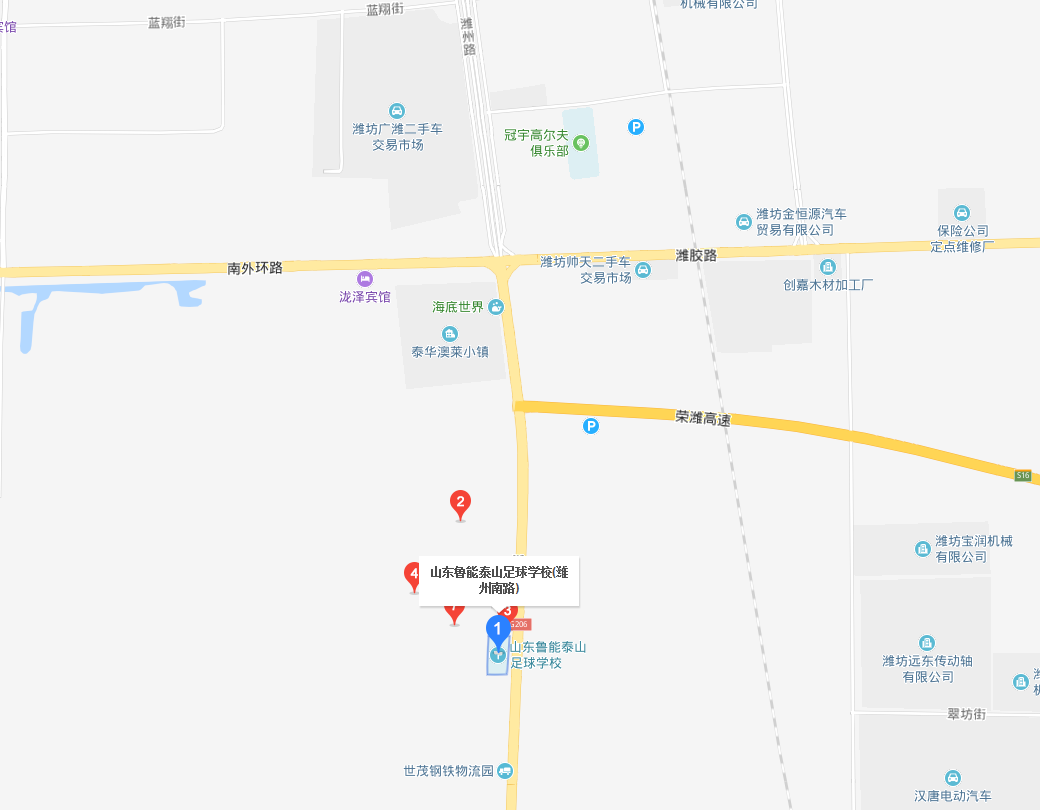 乘车路线：1、乘坐出租车：从潍坊火车站打出租车（至鲁能足校）约34元左右。2、乘坐公交车：潍坊火车站出站后左转至向阳路，沿向阳路往北步行约500米，道路右侧（东侧）公交站乘坐2路公交即可直达（鲁能足球学校站）。3、驾车路线：潍坊火车站——进入向阳路，行驶400米——右转，进入健康西街，行驶1.0公里——直行进入健康东街，行驶1.1公里——右转，进入潍州路，行驶8.6公里——山东鲁能泰山足球学校(潍州南路)